ZGŁOSZENIE DO EWIDENCJI ZBIORNIKÓW BEZODPŁYWOWYCH 
 I PRZYDOMOWYCH OCZYSZCZALNI ŚCIEKÓW 
Zgłoszenie dotyczy obowiązkowej ewidencji zbiorników bezodpływowych (szamb) oraz przydomowych oczyszczalni ścieków zlokalizowanych na nieruchomościach położonych na terenie Gminy Księżpol zgodnie z art. 3 ust. 3 pkt 1 i 2 ustawy z dnia 13 września 1996 r. o utrzymaniu czystości i porządku w gminach (t.j. Dz. U. z 2023 r., poz. 1469 ze zm.).OŚWIADCZENIE O WYRAŻENIU ZGODYWyrażam zgodę na przetwarzanie moich danych osobowych zgodnie z Rozporządzeniem Parlamentu Europejskiego i Rady (UE) 2016/679 z dnia 27 kwietnia 2016 r. w sprawie ochrony osób fizycznych 
w związku z przetwarzaniem danych osobowych i w sprawie swobodnego przepływu takich danych oraz uchylenia dyrektywy 95/46/WE (ogólne rozporządzenie o ochronie danych), publ. Dz. Urz. UE L Nr 119, 
s. 1 oraz ustawy z dnia 10 maja 2018 r. o ochronie danych osobowych (Dz. U. z 2019 r. poz. 1781) w celach prowadzenia przez Gminę Księżpol ewidencji zbiorników bezodpływowych  i przydomowych oczyszczalni ścieków.…………….…………………………………(podpis właściciela / użytkownika)KLAUZULA INFORMACYJNANa podstawie art. 13 Rozporządzenia Parlamentu Europejskiego i Rady (UE) 2016/679 z dnia 27 kwietnia 2016 r. w sprawie ochrony osób fizycznych w związku z przetwarzaniem danych osobowych i w sprawie swobodnego przepływu takich danych oraz uchylenia dyrektywy 95/46/WE (ogólne rozporządzenie o ochronie danych), publ. Dz. Urz. UE L Nr 119, s. 1 oraz ustawy z dnia 10 maja 2018 r. o ochronie danych osobowych (Dz. U. z 2019 r. poz. 1781)  - dalej „RODO” Wójt Gminy Księżpol  informuje, iż:Administratorem Państwa danych osobowych jest Wójt Gminy Księżpol. Urząd Gminy Księżpol, z mocy Ustawy 
o samorządzie gminnym, obsługuje wykonanie zadań należących do kompetencji Wójta Gminy Księżpol 
(adres: ul. Biłgorajska 12, 23-415 Księżpol tel. 84 687 74 19).Dane kontaktowe Inspektora ochrony danych osobowych: biuro@myszkowiak.plInformujemy, iż Państwa dane osobowe są przetwarzane w celu przeprowadzania ewidencji zbiorników bezodpływowych na nieczystości płynne (szamba), ewidencji przydomowych oczyszczalni ścieków, kontroli umów dotyczących korzystania 
z usług wykonywanych przez przedsiębiorcę posiadającego zezwolenie na prowadzenie działalności w zakresie opróżniania zbiorników bezodpływowych i transportu nieczystości ciekłych, poprzez okazanie takich umów i dowodów uiszczenia opłat za te usługi, kontroli przyłączenia nieruchomości do istniejącej sieci kanalizacyjnej lub, w przypadku gdy budowa sieci kanalizacyjnej jest technicznie lub ekonomicznie nieuzasadniona, wyposażenia nieruchomości w zbiornik bezodpływowy nieczystości ciekłych lub w przydomową oczyszczalnię ścieków bytowych, kontroli częstotliwości opróżniania  zbiorników bezodpływowych lub przydomowych oczyszczalni ścieków, prowadzenia postępowania administracyjnego w celu nakazania przyłączenia się do istniejącej sieci kanalizacyjnej, ponadto w celu realizacji praw oraz obowiązków wynikających z przepisów prawa.Podstawa prawna przetwarzania danych osobowych art. 6 ust 1. lit. c) RODO – w związku z Ustawą z dnia 13 września 1996 r. o utrzymaniu czystości i porządku 
w gminach, Ustawą z dnia 27 kwietnia 2001 r. Prawo ochrony środowiska oraz Ustawą z dnia 14 czerwca 1960 r. Kodeks postępowania administracyjnego.art. 6 ust 1. lit. a) RODO – udzielenie zgody w stosunku do danych osobowych, co do których brak jest obowiązku ich przetwarzania, przewidzianego w przepisach prawnych.Państwa dane osobowe mogą być przekazywane innym podmiotom i organom wyłącznie na podstawie obowiązujących przepisów prawa lub podmiotom przetwarzającym w imieniu Administratora na podstawie umowy powierzenia.Państwa dane osobowe nie będą przekazywane do państwa trzeciego. Okres przez który Państwa dane osobowe będą przechowywane :przez okres niezbędny, wynikający z przepisów prawa z uwzględnieniem okresów przechowywania określonych w odrębnych przepisach, natomiast w przypadku danych osobowych przetwarzanych na podstawie Państwa zgody – do momentu jej cofnięcia. Informujemy, iż mają Państwo prawo do:dostępu do treści swoich danych oraz możliwości ich poprawiania, sprostowania, ograniczenia przetwarzania, 
a także - w przypadkach przewidzianych prawem - prawo do usunięcia danych i prawo do wniesienia sprzeciwu wobec przetwarzania Państwa danych.wniesienia skargi do organu nadzorczego, w przypadku gdy przetwarzanie danych odbywa się z naruszeniem przepisów powyższego Rozporządzenia tj. Prezesa Ochrony Danych Osobowych, ul. Stawki 2, 00-193 Warszawa.Państwa dane osobowe nie podlegają zautomatyzowanemu podejmowaniu decyzji, w tym profilowaniuPodanie przez Państwa danych osobowych jest obowiązkowe. Nieprzekazanie danych skutkować będzie brakiem realizacji celu, 
o którym mowa w punkcie 3. Informujemy ponadto, iż w stosunku do danych osobowych które są przetwarzane na podstawie Państwa zgody – mają Państwo prawo w dowolnym momencie wycofać zgodę na ich przetwarzanie. Wycofanie zgody nie wpływa na zgodność z prawem przetwarzania, którego dokonano na podstawie zgody przed jej wycofaniem. Wycofanie zgody może zostać dokonane w takiej samej formie,  w jakiej została udzielona zgoda.……………….………….…………………………………(podpis właściciela / użytkownika)IMIĘ I NAZWISKO:IMIĘ I NAZWISKO:ADRES NIERUCHOMOŚCI:ADRES NIERUCHOMOŚCI:    telefon: …………………………    telefon: …………………………   Numer działki: ………………..   Numer działki: ………………..Obręb geodezyjny: ……………….Obręb geodezyjny: ………………. Liczba osób:  Liczba osób:     zameldowanych: ………..      zameldowanych: ………..   zamieszkujących posesję: ……….. zamieszkujących posesję: ………..Podłączenie do sieci kanalizacyjnej*:                    TAK                         NIE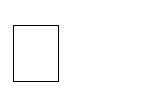 Podłączenie do sieci kanalizacyjnej*:                    TAK                         NIEPodłączenie do sieci kanalizacyjnej*:                    TAK                         NIEPodłączenie do sieci kanalizacyjnej*:                    TAK                         NIEPodłączenie do sieci kanalizacyjnej*:                    TAK                         NIEPodłączenie do sieci kanalizacyjnej*:                    TAK                         NIEŚcieki odprowadzane są do*:          Zbiornika bezodpływowego            Przydomowej oczyszczalni ściekówŚcieki odprowadzane są do*:          Zbiornika bezodpływowego            Przydomowej oczyszczalni ściekówŚcieki odprowadzane są do*:          Zbiornika bezodpływowego            Przydomowej oczyszczalni ściekówŚcieki odprowadzane są do*:          Zbiornika bezodpływowego            Przydomowej oczyszczalni ściekówŚcieki odprowadzane są do*:          Zbiornika bezodpływowego            Przydomowej oczyszczalni ściekówŚcieki odprowadzane są do*:          Zbiornika bezodpływowego            Przydomowej oczyszczalni ściekówŹródło zaopatrzenia w wodę*:       Wodociąg             StudniaŹródło zaopatrzenia w wodę*:       Wodociąg             StudniaŹródło zaopatrzenia w wodę*:       Wodociąg             StudniaŹródło zaopatrzenia w wodę*:       Wodociąg             StudniaŹródło zaopatrzenia w wodę*:       Wodociąg             StudniaŹródło zaopatrzenia w wodę*:       Wodociąg             Studnia   DANE TECHNICZNE ZBIORNIKA BEZODPŁYWOWEGO    DANE TECHNICZNE ZBIORNIKA BEZODPŁYWOWEGO    DANE TECHNICZNE ZBIORNIKA BEZODPŁYWOWEGO    DANE TECHNICZNE ZBIORNIKA BEZODPŁYWOWEGO    DANE TECHNICZNE ZBIORNIKA BEZODPŁYWOWEGO    DANE TECHNICZNE ZBIORNIKA BEZODPŁYWOWEGO Pojemność (m3) : …………………..Pojemność (m3) : …………………..Pojemność (m3) : …………………..Data wykonania: …………………..Data wykonania: …………………..Data wykonania: …………………..Materiałz jakiego wykonany jest zbiornik*:Materiałz jakiego wykonany jest zbiornik*:kręgi betonowemurowanystalowytworzywo sztucznekręgi betonowemurowanystalowytworzywo sztuczneżelbetonnieznaneinne (jakie?)………………………żelbetonnieznaneinne (jakie?)………………………   DANE TECHNICZNE PRZYDOMOWEJ OCZYSZCALNI ŚCIEKÓW   DANE TECHNICZNE PRZYDOMOWEJ OCZYSZCALNI ŚCIEKÓW   DANE TECHNICZNE PRZYDOMOWEJ OCZYSZCALNI ŚCIEKÓW   DANE TECHNICZNE PRZYDOMOWEJ OCZYSZCALNI ŚCIEKÓW   DANE TECHNICZNE PRZYDOMOWEJ OCZYSZCALNI ŚCIEKÓW   DANE TECHNICZNE PRZYDOMOWEJ OCZYSZCALNI ŚCIEKÓWPojemność (m3): …………………..Pojemność (m3): …………………..Pojemność (m3): ………………….. Data wykonania/ zgłoszenia: ………………….. Data wykonania/ zgłoszenia: ………………….. Data wykonania/ zgłoszenia: …………………..Technologia wykonaniaREAKTOR*REAKTOR*inny,biologicznyinny,biologicznynieznanyTechnologia wykonaniaSystem rozsączania*System rozsączania*innydrenaż klasycznyskrzynkiinnydrenaż klasycznyskrzynkistudnietunelenieznaneTechnologia wykonaniaPrzepustowość  m3/ dobę Przepustowość  m3/ dobę …………………………………...…………………………………...…………………………………... Częstotliwość opróżniania zbiornika / oczyszczalni:    (np. raz w miesiącu, w kwartale, na pół roku, na rok, inny):  Częstotliwość opróżniania zbiornika / oczyszczalni:    (np. raz w miesiącu, w kwartale, na pół roku, na rok, inny):  Częstotliwość opróżniania zbiornika / oczyszczalni:    (np. raz w miesiącu, w kwartale, na pół roku, na rok, inny): ………………………………………………………………………………………………………………………………………………………………………………………………………………………………………Czy jest podpisana umowa z firmą asenizacyjną na  opróżnianie zbiornika? *Czy jest podpisana umowa z firmą asenizacyjną na  opróżnianie zbiornika? *Czy jest podpisana umowa z firmą asenizacyjną na  opróżnianie zbiornika? *         TAK (nr. i data umowy)…………………………………………………          NIE                       TAK (nr. i data umowy)…………………………………………………          NIE                       TAK (nr. i data umowy)…………………………………………………          NIE              Nazwa i adres firmy świadczącej usługę  wywozu nieczystości (jeżeli dotyczy):Nazwa i adres firmy świadczącej usługę  wywozu nieczystości (jeżeli dotyczy):Nazwa i adres firmy świadczącej usługę  wywozu nieczystości (jeżeli dotyczy):………………………………………………………………………………...…………………………………………………………………………………………………………………………………………………………………...…………………………………………………………………………………………………………………………………………………………………...…………………………………………………………………………………Data ostatniego wywozu nieczystości /osadu:Data ostatniego wywozu nieczystości /osadu:Data ostatniego wywozu nieczystości /osadu:…………………………………………………………………….……………………………………………………………………….……………………………………………………………………….…